WRITING A FORMULAOCR GSCE – Thursday 5 November 2020 – Paper 5 (Non-Calculator) Higher Tier1.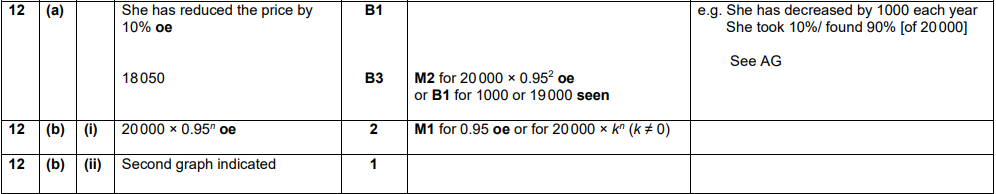 OCR GSCE – Monday 12 November 2018 – Paper 6 (Calculator) Higher Tier2.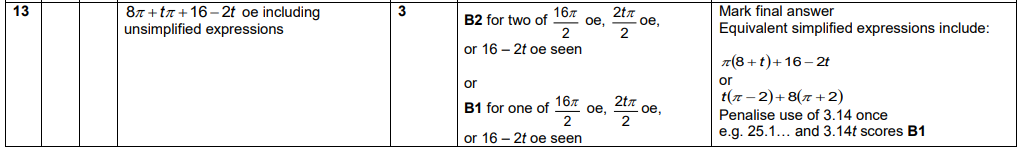 AQA GSCE – Tuesday 19 May 2020 – Paper 1 (Non - Calculator) Higher Tier3.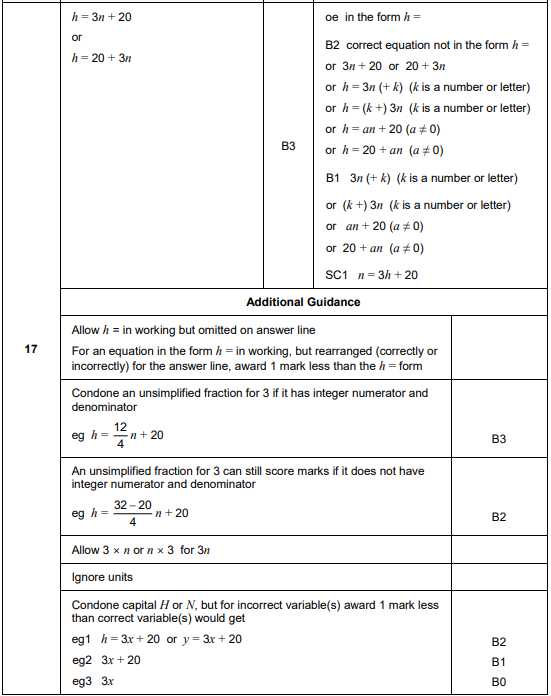 AQA GSCE – Tuesday 21 May 2019 – Paper 1 (Non - Calculator) Higher Tier4.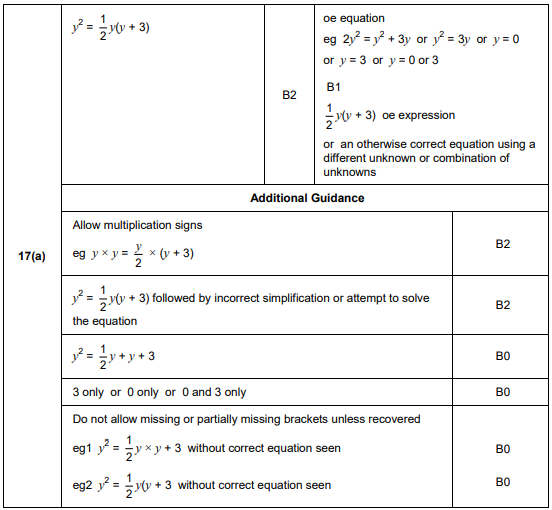 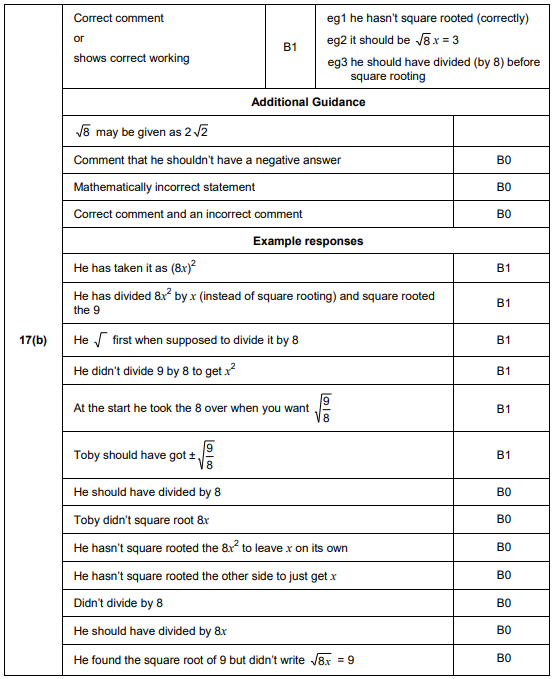 AQA GSCE – Tuesday 12 June 2018 – Paper 3 (Calculator) Higher Tier5.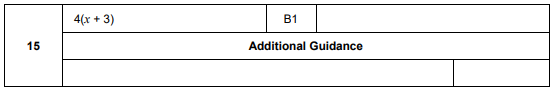 AQA GSCE – Thursday 2 November 2017 – Paper 1 (Non - Calculator) Higher Tier6.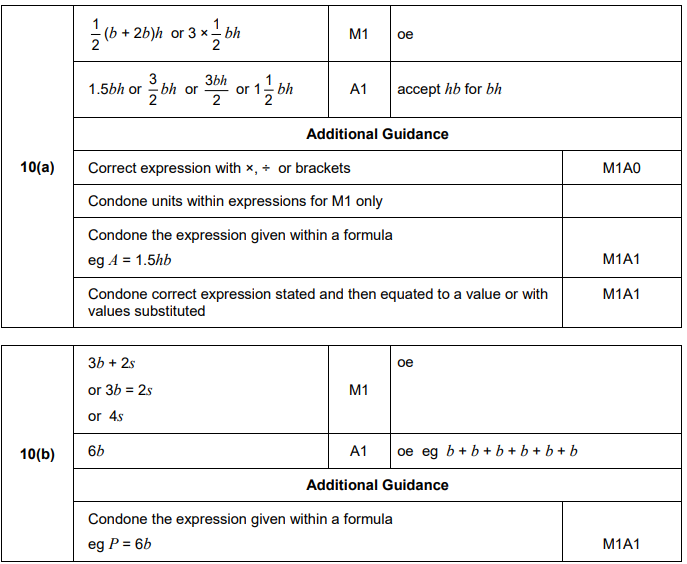 AQA GSCE – Thursday 8 June 2017 – Paper 2 (Calculator) Higher Tier7.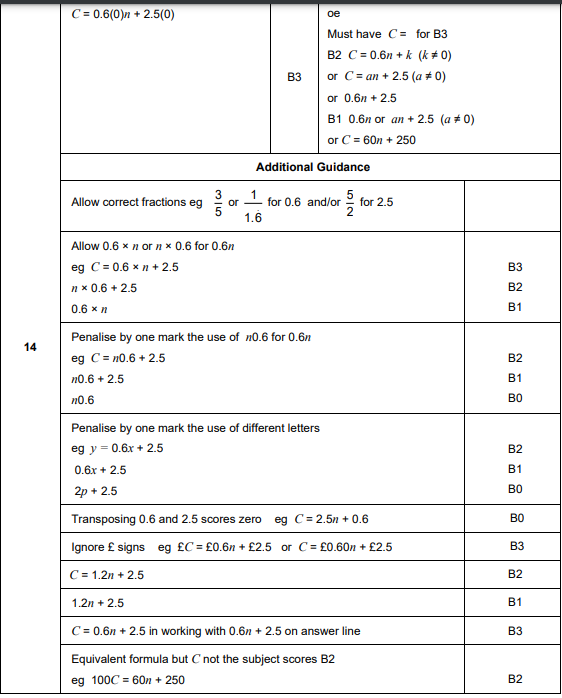 AQA GSCE – Sample Paper 1 (Non - Calculator) Higher Tier8.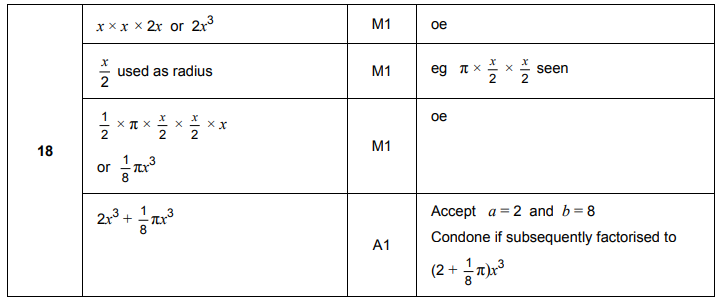 